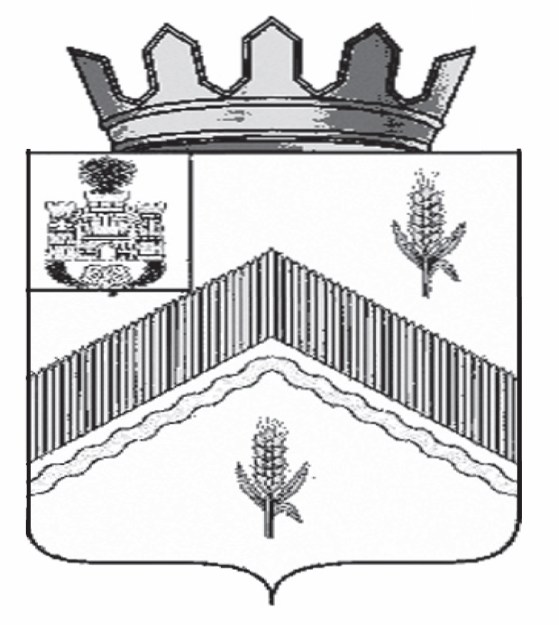 РОССИЙСКАЯ  ФЕДЕРАЦИЯОРЛОВСКАЯ    ОБЛАСТЬ АДМИНИСТРАЦИЯ ЗАЛЕГОЩЕНСКОГО РАЙОНА				         ПОСТАНОВЛЕНИЕ31 мая .						№ 119                 пос. ЗалегощьОб  утверждении требований к порядку разработки и принятия правовых актов о нормировании в сфере закупок для обеспечения муниципальных  нужд Залегощенского района  Орловской области, содержанию указанных актов и обеспечению их исполненияВ соответствии с пунктом 1 части 4 статьи 19 Федерального закона 
от 5 апреля 2013 года № 44-ФЗ «О контрактной системе в сфере закупок товаров, работ, услуг для обеспечения государственных и муниципальных нужд», Постановлением Правительства Российской Федерации от 18 мая . N 476 «Об утверждении общих требований к порядку разработки и принятия правовых актов о нормировании в сфере закупок, содержанию указанных актов и обеспечению их исполнения» администрация Залегощенского района постановляет:1. Утвердить требования к порядку разработки и принятия правовых актов о нормировании в сфере закупок для обеспечения муниципальных нужд Залегощенского района Орловской области, содержанию указанных актов и обеспечению их исполнения согласно приложению.2. Разместить настоящее постановление на официальном сайте Залегощенского района.3. Контроль исполнения данного постановления возложить  на заместителя Главы администрации Залегощенского района   Н.А. ГладскихГлава района       					  		В.Н. БрежневПриложение к постановлению администрации Залегощенского  района  Орловской области  от  31 мая  № 119Требованияк порядку разработки и принятия правовых актово нормировании в сфере закупок для обеспечениямуниципальных нужд Залегощенского  района  Орловской области, содержанию указанных актов и обеспечению их исполнения1. Настоящий документ определяет требования к порядку разработки и принятия, содержанию, обеспечению исполнения:а) правовых актов администрации Залегощенского  района  Орловской области, утверждающих:- правила определения нормативных затрат на обеспечение функций органов местного самоуправления, структурных подразделений администрации  района и подведомственных им муниципальных казенных учреждений района;- правила определения требований к   закупаемым органами местного самоуправления, структурными подразделениями администрации  района и подведомственными им муниципальными казенными учреждениями и бюджетными учреждениями района отдельным видам товаров, работ, услуг (в том числе предельных цен товаров, работ, услуг);б) правовых актов органов местного самоуправления, структурных подразделений администрации  района, являющихся главными распорядителями бюджетных средств, утверждающих:- нормативные затраты на обеспечение функций органов местного самоуправления, структурных подразделений администрации  района и подведомственных им  муниципальных казенных учреждений района;- требования к закупаемым органами местного самоуправления, структурными подразделениями администрации  района и подведомственными им муниципальными  казенными  учреждениями и бюджетными учреждениями района отдельным видам товаров, работ, услуг (в том числе предельных цен товаров, работ, услуг).2. Правовые акты, указанные в подпункте «а» пункта 1 настоящего документа принимаются в форме постановлений администрации Залегощенского  Орловской области.Проект правового акта, указанного в абзаце 2 подпункта «а» пункта 1 настоящего документа, разрабатывается  финансовым отделом администрации Залегощенского Орловской области и  должен содержать:а) классификацию затрат, связанных с закупкой товаров, работ, услуг;б) условия определения порядка расчета затрат на обеспечение функций органов местного самоуправления, структурных подразделений администрации  района и подведомственных им муниципальных казенных учреждений;в) порядок определения показателя численности основных работников указанных органов и учреждений, применяемого для расчета нормативных затрат.Проект правового акта, указанного в абзаце 3 подпункта «а» пункта 1 настоящего документа, разрабатывается отделом по экономике, предпринимательству и торговле администрации Залегощенского   района Орловской области и должен содержать:а) порядок формирования и утверждения  администрацией  перечня отдельных видов товаров, работ, услуг (далее – перечень), требования к потребительским свойствам которых (в том числе к характеристикам качества) и иным характеристикам (в том числе предельные цены) устанавливают сами органы местного самоуправления, структурные подразделения администрации  района и подведомственные им муниципальные  казенные  учреждения и бюджетные учреждения района, определяющий:- состав информации, включаемой в перечень;- порядок применения Общероссийского классификатора продукции по видам экономической деятельности при формировании перечня;- порядок выбора потребительских свойств (в том числе характеристик качества) и иных характеристик закупаемых товаров, работ, услуг, в отношении которых требуется установить нормативные значения;- требования к определению показателей, характеризующих потребительские свойства (в том числе характеристики качества) и иные характеристики (в том числе предельные цены) закупаемых товаров, работ, услуг; - критерии, применяемые при отборе отдельных видов товаров, работ, услуг для включения в перечень;б) форму перечня.    3. Органы местного самоуправления, структурные подразделения администрации  района, являющиеся главными распорядителями бюджетных средств, принимают правовые акты, указанные в абзаце втором подпункта «б» пункта 1 настоящего документа до 1 июля текущего финансового года.4. Для проведения обсуждения в целях общественного контроля проектов правовых актов, указанных в пункте 1 настоящего документа, органы местного самоуправления, структурные подразделения администрации  района, являющиеся главными распорядителями бюджетных средств, размещают указанные проекты и пояснительные записки к ним в единой информационной системе в сфере закупок.5. Срок проведения обсуждения в целях общественного контроля устанавливается органами  местного самоуправления, структурными подразделениями администрации  района, являющимися главными распорядителями бюджетных средств,  и не может быть менее 7 дней со дня размещения проектов правовых актов, указанных в пункте 1 настоящего документа, в единой информационной системе в сфере закупок.6. Органы местного самоуправления, структурные подразделения администрации  района, являющиеся главными распорядителями бюджетных средств, рассматривают предложения общественных объединений, юридических и физических лиц, поступившие в электронной или письменной форме в срок, установленный указанными органами с учетом положений пункта 5 настоящего документа, в соответствии с законодательством Российской Федерации о порядке рассмотрения обращений граждан.7. Органы местного самоуправления, структурные подразделения администрации  района, являющиеся главными распорядителями бюджетных средств, не позднее 3 рабочих дней со дня рассмотрения предложений общественных объединений, юридических и физических лиц размещают эти предложения и ответы на них в единой информационной системе в сфере закупок.8. По результатам обсуждения в целях общественного контроля органы местного самоуправления, структурные подразделения администрации  района, являющиеся главными распорядителями бюджетных средств,   принимают решения:а) о внесении изменений в проекты правовых актов, указанных в пункте 1 настоящего документа, с учетом предложений общественных объединений, юридических и физических лиц;б) об утверждении правовых актов указанных в пункте 1 настоящего документа с учетом особенностей, установленных п.9 настоящего документа.9. В целях общественного контроля  и в соответствии с пунктом 6 общих требований к порядку разработки и принятия правовых актов  о нормировании в сфере закупок, содержанию указанных актов   и обеспечению их исполнения, утвержденных постановлением Правительства Российской Федерации от 18 мая 2015 года № 476   «Об утверждении общих требований к порядку разработки и принятия правовых актов о нормировании в сфере закупок, содержанию указанных актов и обеспечению их исполнения» проекты правовых актов, указанных в абзаце 3 подпункта «а» и абзаце 3 подпункта «б» пункта 1 настоящего документа, подлежат обсуждению на заседаниях общественной палаты Залегощенского  района, в порядке, установленном положением  об общественной  палате Залегощенского  района.10. Решение, принятое общественной палатой, оформляется протоколом, подписываемым всеми ее членами, и в срок не позднее 3 рабочих дней со дня принятия соответствующего решения размещается органами  местного самоуправления, структурными подразделениями  администрации  района, являющимися главными распорядителями бюджетных средств, в единой информационной системе в сфере закупок.11. В случае принятия решения о доработке проектов правовых актов органы местного самоуправления, структурные подразделения  администрации  района, являющиеся главными распорядителями бюджетных средств, утверждают правовые акты, указанные в абзаце 3 подпункта «а» и абзаце 3 подпункта «б» пункта 1 настоящего документа, после их доработки в соответствии с решением, принятым общественной палатой.  12. Органы  местного самоуправления, структурные подразделения администрации  района, являющиеся главными распорядителями бюджетных средств, в течение 7 рабочих дней со дня принятия правовых актов, указанных в подпункте «б» пункта 1 настоящего документа, размещают эти правовые акты в единой информационной системе в сфере закупок.13. Внесение изменений в правовые акты, указанные в подпункте «б» пункта 1 настоящего документа, осуществляется в порядке, установленном для их принятия.Изменения, внесенные в правовые акты, указанные в абзаце 2 подпункта «б» пункта 1 настоящего документа, учитываются при обосновании объекта и (или) объектов закупки, до представления субъектами бюджетного планирования распределения бюджетных ассигнований в порядке, установленном финансовым органом.14. Проект постановления администрации Залегощенского  района  Орловской области, предусмотренный абзацем 2 подпункта «а» пункта 1 настоящего документа, должен определять:а) порядок расчета нормативных затрат, в том числе формулы расчета;б) обязанность органов местного самоуправления, структурных подразделений администрации  района, являющихся главными распорядителями бюджетных средств, определить порядок расчета нормативных затрат, для которых порядок расчета не определен администрацией Залегощенского района Орловской области;в) требование об определении органами местного самоуправления, структурными подразделениями  администрации  района, являющимися главными распорядителями бюджетных средств, нормативов количества и (или) цены товаров, работ, услуг, в том числе сгруппированных по должностям работников и (или) категориям должностей работников.15. Правовые акты органов местного самоуправления, структурных  подразделений администрации  района, являющихся главными распорядителями бюджетных средств,  предусмотренные абзацем 2 подпункта «б» пункта 1, должны определять:а) порядок расчета нормативных затрат, для которых правилами определения нормативных затрат не установлен порядок расчета;б) нормативы количества и (или) цены товаров, работ, услуг, в том числе сгруппированные по должностям работников и (или) категориям должностейработников.16. Правовые акты органов местного самоуправления, структурных  подразделений администрации  района, являющихся главными распорядителями бюджетных средств, предусмотренные абзацем 3 подпункта «б» пункта 1 настоящего документа, должны содержать следующие сведения:а) наименования заказчиков (подразделений заказчиков), в отношении которых устанавливаются требования к отдельным видам товаров, работ, услуг (в том числе предельные цены товаров, работ, услуг);б) перечень отдельных видов товаров, работ, услуг с указанием характеристик (свойств) и их значений.17. Требования к отдельным видам товаров, работ, услуг  и нормативные затраты применяются для обоснования объекта и (или) объектов закупки соответствующего заказчика.18. В соответствии с законодательными и иными нормативными правовыми актами, регулирующими осуществление контроля и мониторинга в сфере закупок, государственного (муниципального)  финансового контроля,  в ходе контроля и мониторинга в сфере закупок осуществляется проверка исполнения заказчиками положений правовых актов органов  местного самоуправления, структурных подразделений администрации  района, являющихся главными распорядителями бюджетных средств, утверждающих требования к закупаемым ими и подведомственными указанным органам казенными учреждениями и бюджетными учреждениями отдельным видам товаров, работ, услуг (в том числе предельные цены товаров, работ, услуг) и (или) нормативные затраты на обеспечение функций указанных органов и подведомственных им казенных учреждений.